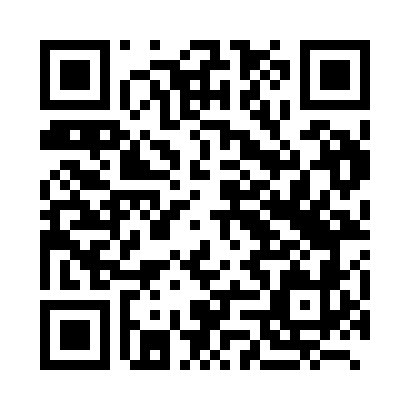 Prayer times for Iliesti, RomaniaMon 1 Apr 2024 - Tue 30 Apr 2024High Latitude Method: Angle Based RulePrayer Calculation Method: Muslim World LeagueAsar Calculation Method: HanafiPrayer times provided by https://www.salahtimes.comDateDayFajrSunriseDhuhrAsrMaghribIsha1Mon5:076:521:175:467:439:222Tue5:056:501:175:477:449:233Wed5:036:491:175:487:469:254Thu5:006:471:165:497:479:275Fri4:586:451:165:507:489:296Sat4:566:431:165:517:509:307Sun4:536:411:155:527:519:328Mon4:516:391:155:537:529:349Tue4:496:371:155:537:549:3610Wed4:466:351:155:547:559:3711Thu4:446:331:145:557:569:3912Fri4:416:311:145:567:589:4113Sat4:396:301:145:577:599:4314Sun4:376:281:145:588:009:4515Mon4:346:261:135:598:029:4716Tue4:326:241:136:008:039:4817Wed4:296:221:136:018:049:5018Thu4:276:201:136:028:069:5219Fri4:256:191:136:028:079:5420Sat4:226:171:126:038:089:5621Sun4:206:151:126:048:109:5822Mon4:176:131:126:058:1110:0023Tue4:156:121:126:068:1310:0224Wed4:126:101:126:078:1410:0425Thu4:106:081:116:078:1510:0626Fri4:086:071:116:088:1710:0827Sat4:056:051:116:098:1810:1028Sun4:036:031:116:108:1910:1229Mon4:006:021:116:118:2110:1430Tue3:586:001:116:128:2210:16